Тематический словарь:Obuwie         Обувьkalosze  – галошиtrampki –  кедыadidasy –  кроссовкиsandały – сандалииbuty z cholewami – сапогиkozaczki – сапожкиpółbuty – полуботинкиbuty – ботинкиmokasyny – мокасиныbuty sandałki, klapki – босоножкиsandały – сандалииbaleriny – балеткиpantofle –  туфлиbuty na wysokim obcasie – обувь на высоком каблукеkapcie – тапочкиobuwie skórzane – кожаная обувьOdzież damska     Женская одеждаspódnica – юбкаsukienka – платьеgarsonka – платье- костюмżakiet – жакетbluzka – кофтаsweter – свитерtop – топlegginsy – леггинсыdżinsy – джинсыszorty – шортыrajstopy – колготкиpłaszcz – пальтоpasek – поясszalik – шарфOdzież męska   Мужская одеждаgarnitur – костюмkrawat – галстукmarynarka – пиджакkamizelka – жилетspodnie – брюкиspodnie(pot.) – штаны(разг.)dżinsy – джинсыkoszula – рубашкаkoszulka – футболкаkurtka – курткаkurtka z kapturem – куртка с капюшономspodenki – шортыbluza sportowa – олимпийкаpodkoszulek  – майкаkoszulka polo – полоskarpetki – носкиczapka z daszkiem – кепка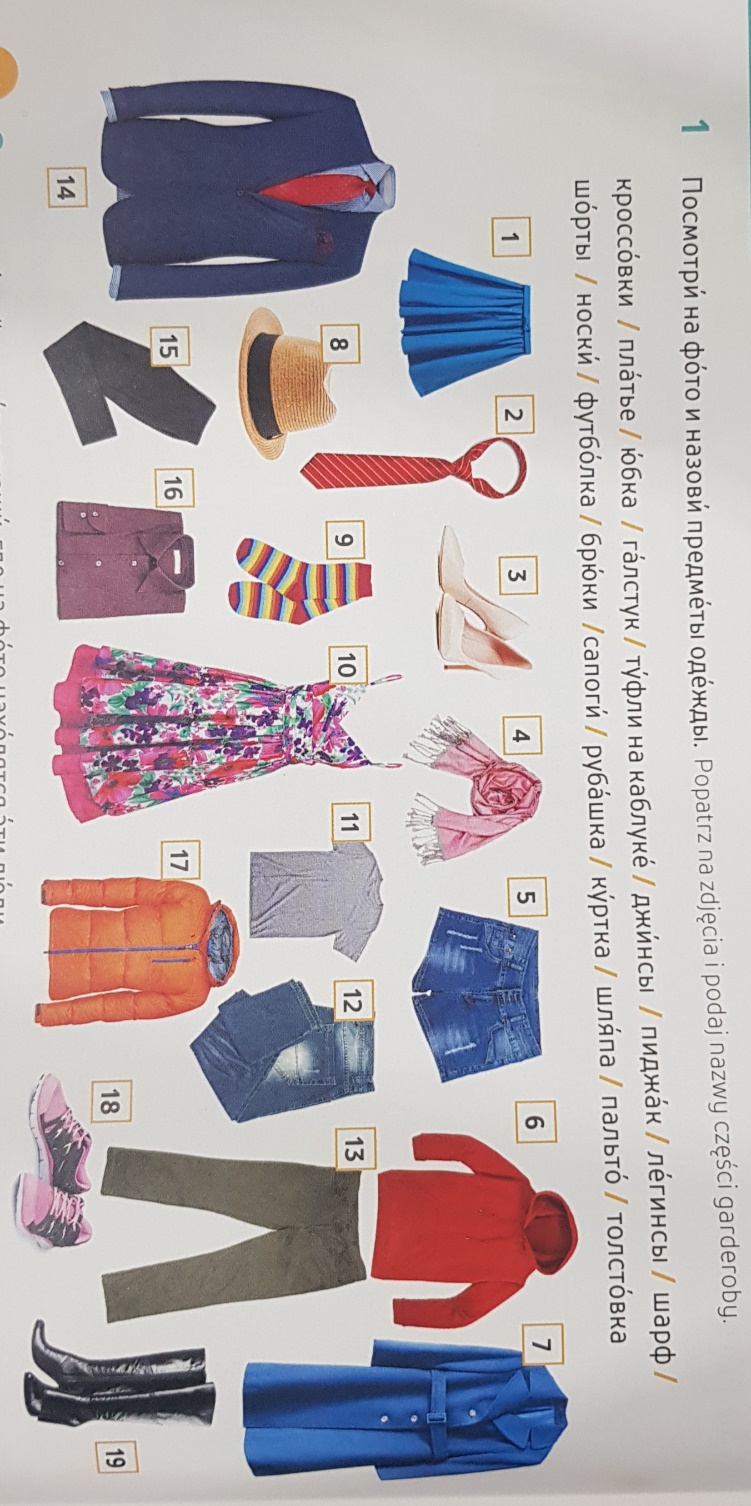 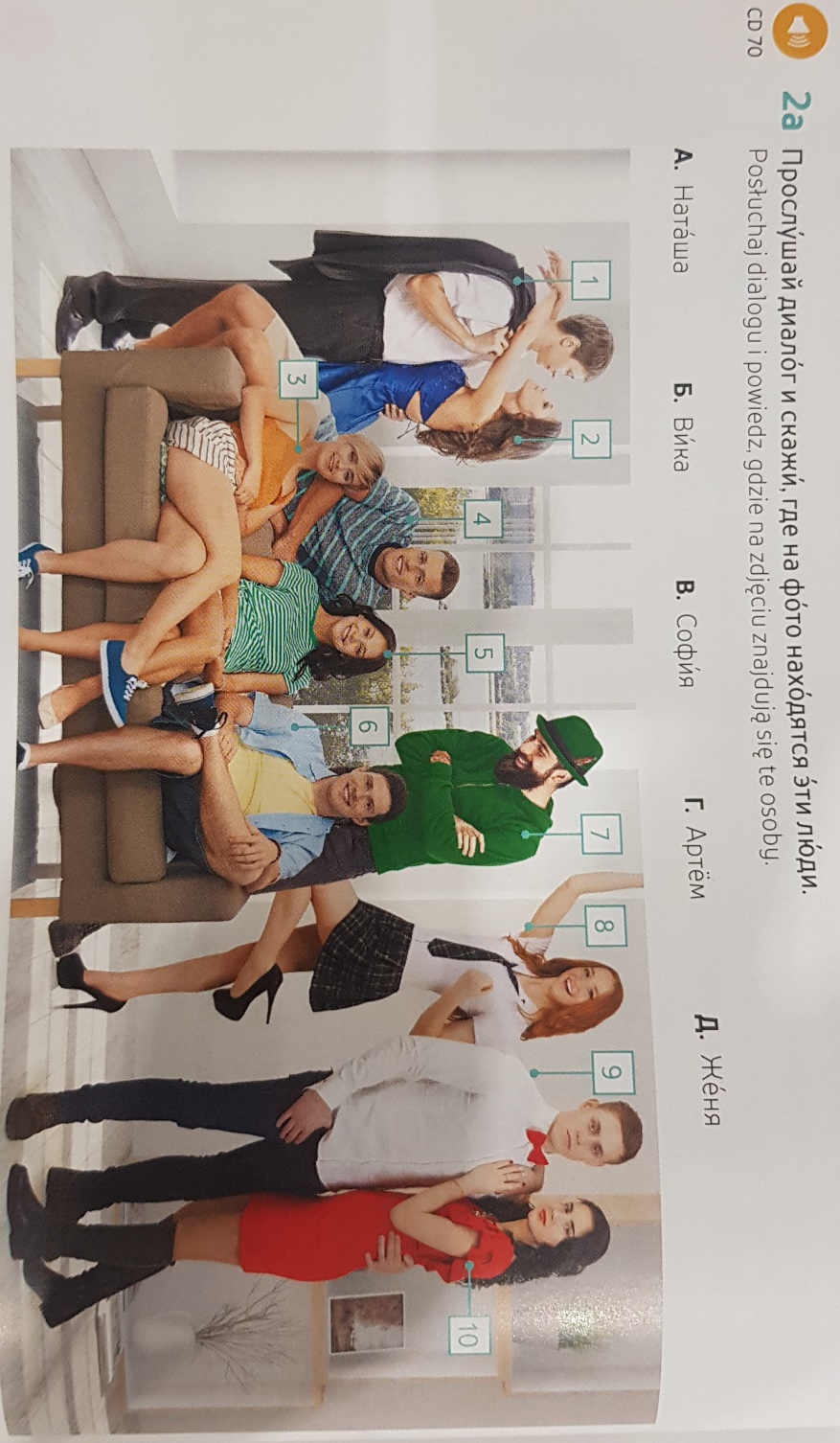 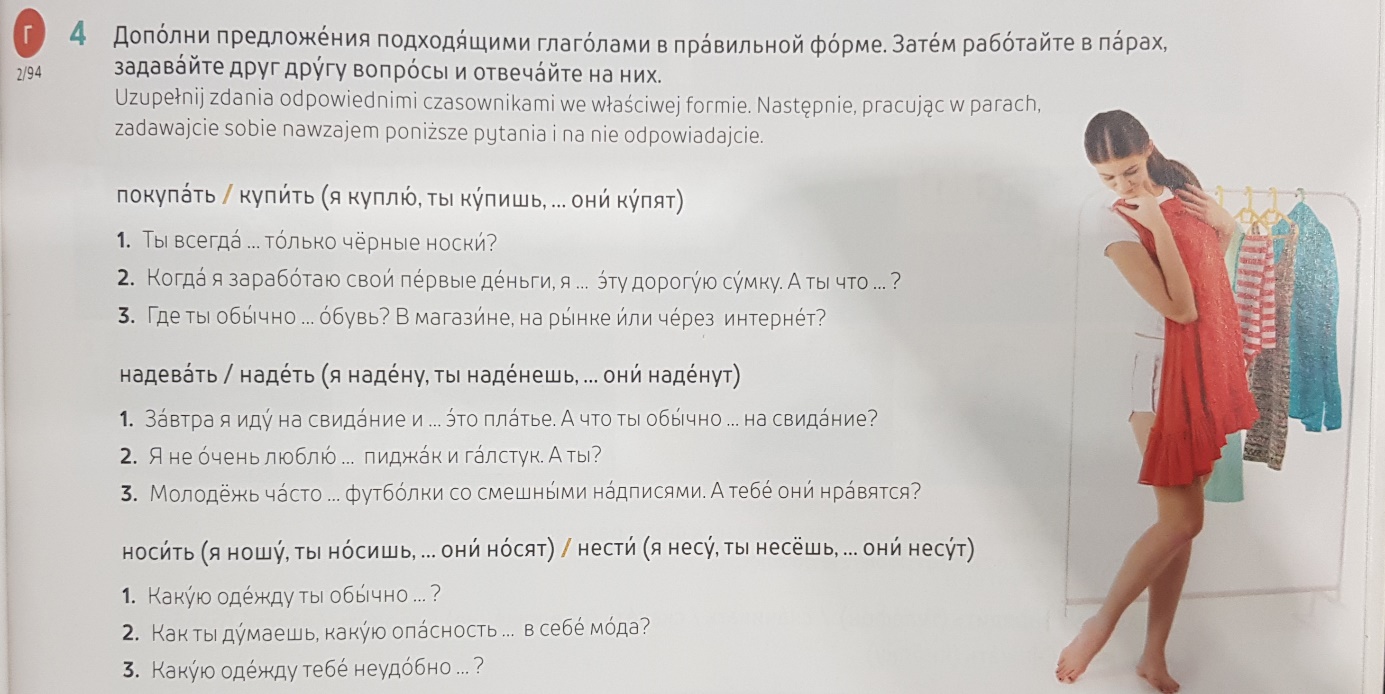 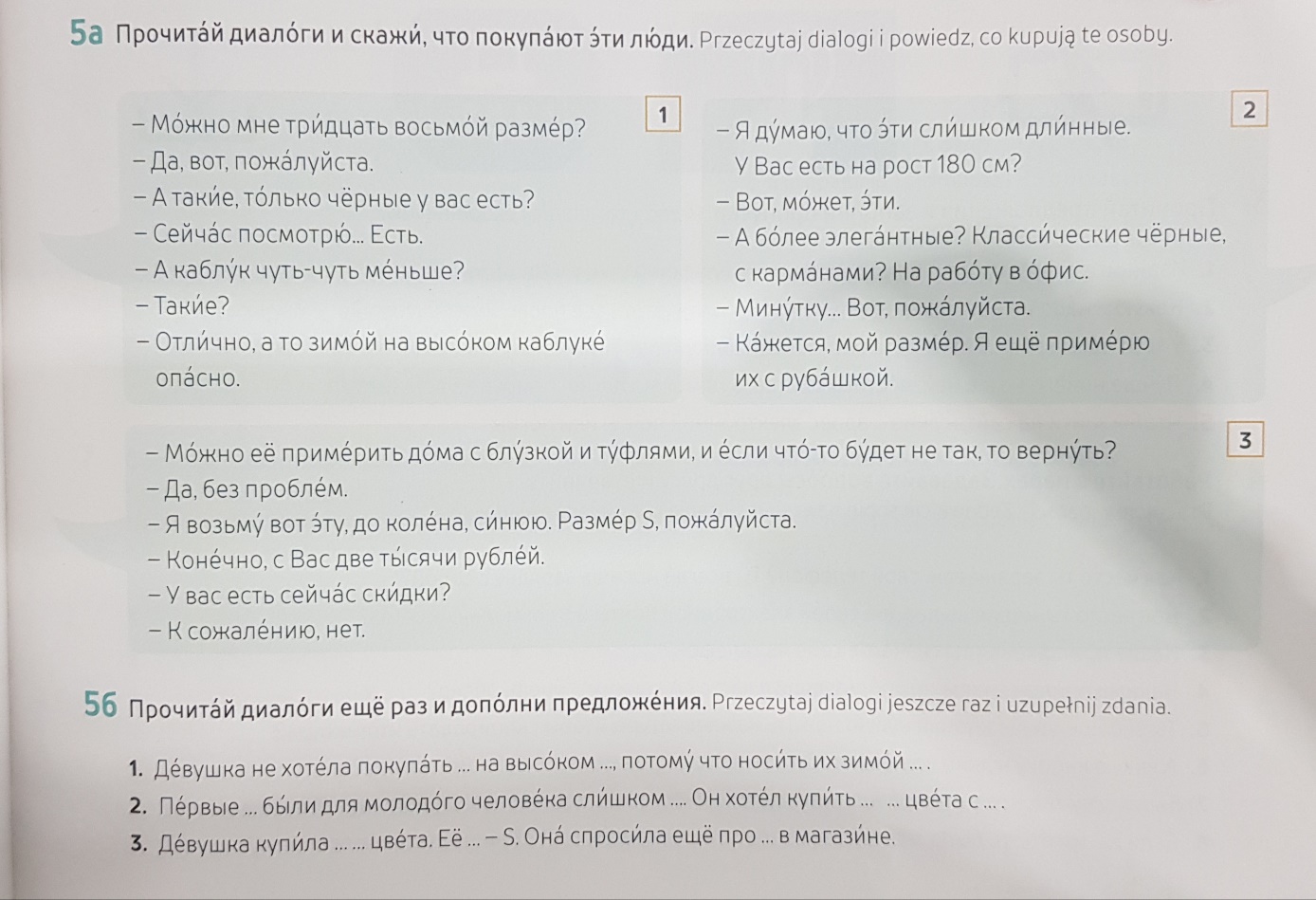 